■: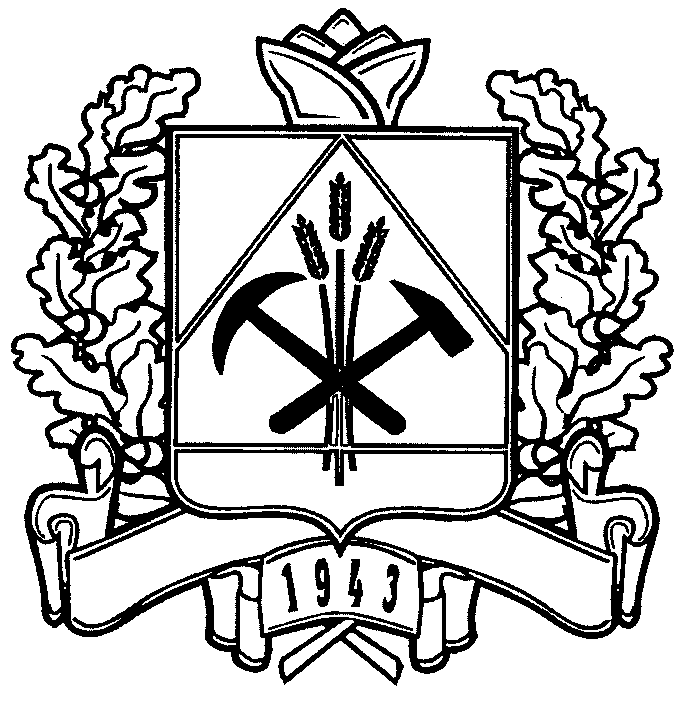 ДЕПАРТАМЕНТ СОЦИАЛЬНОЙ ЗАЩИТЫ НАСЕЛЕНИЯ КЕМЕРОВСКОЙ ОБЛАСТИП Р И К А Зот _10.05.2017_  № __48__г. КемеровоО внесении изменений в приказ департамента социальной  защиты населения Кемеровской области от 15.08.2014 № 106 «Об установлении Порядка расходования средств, образовавшихся в результате взимания платы за предоставление социальных услуг организациями социального обслуживания Кемеровской области»П р и к а з ы в а ю:1. Пункт 2.2 Порядка расходования средств, образовавшихся                         в результате взимания платы за предоставление социальных услуг организациями социального обслуживания  Кемеровской области, утвержденного приказом департамента социальной защиты населения Кемеровской области от 15.08.2014 № 106 «Об установлении Порядка расходования средств, образовавшихся в результате взимания платы                      за предоставление социальных услуг организациями социального обслуживания Кемеровской области»  (в редакции  приказов департамента социальной защиты населения  Кемеровской области от 04.06.2015 № 73,               от 05.10.2015 № 140,  от  30.05.2016 № 94, от  29.07.2016 № 150,                            от  23.09.2016 № 182),  изложить в следующей редакции:                   «2.2. Расходование денежных средств, образовавшихся в результате взимания платы за предоставление социальных услуг учреждениями, предоставляющими стационарное социальное обслуживание, осуществляется по следующим направлениям:2.2.1. Текущие расходы: приобретение продуктов питания, одежды, обуви, мягкого инвентаря, средств личной гигиены, медикаментов, мебели с учетом утвержденных департаментом норм и уровня потребительских цен, бутилированной воды для питьевых нужд получателей социальных услуг (при наличии документов от контролирующих органов о невозможности использования для питьевых целей водопроводной воды); содержание жилых помещений (расходы на оплату коммунальных услуг, содержание помещений в чистоте, дезинфекцию, дератизацию, дезинсекцию, вывоз мусора); расходы на оплату услуг по организации питания.2.2.2. Развитие социального обслуживания:текущий и капитальный ремонт зданий и сооружений, внутренних и наружных инженерных коммуникаций, благоустройство территории, включая разработку проектно-сметной документации; приобретение строительных материалов, хозяйственного инвентаря, оборудования для сбора и утилизации бытовых отходов (контейнеры, урны); уборка и вывоз снега с территории учреждения;приобретение технологического оборудования (пищеблок и банно-прачечный комплекс), лифтов, посуды, кухонного инвентаря, сантехнических материалов, запасных частей для ремонта технологического и лифтового оборудования; ремонт технологического и лифтового оборудования; обслуживание, замена и страхование лифтов и лифтового оборудования;приобретение, монтаж, закупка запасных частей, ремонт, обслуживание систем видеонаблюдения, вентиляции, контроля доступа, средств связи, охранной сигнализации, контрольно-пропускных пунктов, шлагбаума, ограждения, освещения территории учреждений; услуги по охране территории и помещений учреждений;приобретение, монтаж, закупка запасных частей, ремонт, обслуживание автоматической пожарной и пожарно-охранной сигнализации, систем оповещения, противопожарного оборудования и конструкций, эвакуационного оборудования, аварийного освещения, средств пожаротушения; мониторинг системы с выходом на пульт единой диспетчерской службы МЧС России в муниципальных образованиях; обработка и проверка качества огнезащитной обработки деревянных конструкций огнезащитным составом; проведение замеров сопротивления изоляции силовых и заземляющих устройств;приобретение и установка медицинского и реабилитационного оборудования в помещениях и на территории учреждения; приобретение абсорбирующего белья нуждающимся получателям социальных услуг; проведение периодических и медицинских осмотров (обследований) работников учреждений;приобретение и ремонт мебели, оборудования для мест общего пользования, электробытовых приборов, телевизоров, музыкальных центров, оргтехники и другого бытового оборудования; приобретение расходных материалов для оргтехники,  канцтоваров; создание и сопровождение сайтов учреждений в информационно-телекоммуникационной сети «Интернет»;организация спортивных и культурно-массовых мероприятий; проведение работ по обустройству и содержанию спортивных площадок, приобретение   спортивного инвентаря, оборудования, тренажеров;приобретение и ремонт автотранспорта для перевозки получателей социальных услуг, автотранспорта и спецтехники для организации работы подсобного хозяйства и выполнения работ по обеспечению вывоза (в том числе откачке) жидких отходов;  приобретение горюче-смазочных материалов для автотранспорта учреждений, используемого в целях социального сопровождения получателей социальных услуг, запасных частей для ремонта автотранспорта; проведение технического осмотра и страхования транспортных средств;выполнение работ по подготовке учреждений к отопительному сезону (приобретение угля, дизель-генераторных установок, обслуживание, закупка запасных частей и ремонт котельных установок, теплотрасс, систем тепловой и электрической энергии, горячего и холодного водоснабжения); выполнение мероприятий по энергосбережению;обучение по охране труда и пожарно-техническому минимуму, гигиеническому обучению; повышение профессиональной компетентности (повышения квалификации, профессионального обучения, профессиональной переподготовки); приобретение сертифицированной специальной одежды, специальной обуви и других средств индивидуальной защиты, смывающих и (или) обезвреживающих средств, стендов, наглядных пособий,                       учебно-методической литературы; проведение специальной оценки условий труда; обеспечение доступности для инвалидов объектов и услуг.2.2.3.	Стимулирование труда работников учреждений.».2. Абзац  первый  подпункта  2.3.2  изложить в следующей редакции:«2.3.2. Решение о расходовании денежных средств на развитие социального обслуживания и стимулирование труда работников учреждений принимается комиссией, состав и положение которой утверждается департаментом. Указанное решение принимается при наличии документов, подтверждающих 100-процентное выполнение учреждением утвержденных департаментом норм питания, норм обеспечения одеждой, обувью, мягким инвентарем, мебелью, средствами личной гигиены и медикаментами, в том числе с учетом экономии денежных средств, связанной с проведением закупок путем проведения конкурентных способов определения поставщиков (подрядчиков, исполнителей). Заседания комиссии проводятся не реже одного раза в квартал.».3. Отделу информационных технологий департамента социальной защиты  населения  Кемеровской области обеспечить размещение настоящего приказа на сайте «Электронный бюллетень Коллегии Администрации Кемеровской области» и на официальном сайте департамента социальной защиты населения Кемеровской области.4. Контроль за исполнением настоящего приказа оставляю за собой.Начальник департамента                                                              Н.Г. Круглякова